江苏省中小学语音学习系统使用说明一、系统访问及下载方式1.电脑端登录网址：https://fh.yyxx.edu.cn (江苏省中小学语音学习系统)2.手机、平板移动端（安卓版、苹果版）：通过扫描电脑端系统首页上的二维码下载或在应用商城里搜索“江苏语音学习系统”下载。二、用户注册及登录方式1. 已注册用户，可使用原有账号登录网址https://fh.yyxx.edu.cn  或APP进行学习。
    2. 新用户，使用手机号注册使用，流程如下。
   （1）在系统首页面登录框中点击“注册”按钮。
   （2）选择所在城市、角色、年级。
   （3）输入手机号及图片验证码，获取短信验证码并验证。
   （4）自行设置密码，必须是6-16位字母和数字的组合，完成注册。
   （5）注册成功后直接输入用户名和密码登录，进入书籍列表，选择所需书籍，开始学习。
     3. 书籍开放规则
   （1）学生用户可使用当前年级的语音教材，同时开放之前年级的全部语音教材，以及之后一学期的语音教材，不区分学科和学段。如，三上的学生可查看1、2年级的语文，3上和3下英语；9年级学生可查看全部18册教材。
   （2）教师用户根据学段查看语音教材，如小学教师用户可查看小学12册全部教材，中学教师用户可查看小学、初中全部教材。
    4. 开始使用
   用户完成注册成功登录后，点选教材，可使用“课本随身听”功能。点击练习、错词库或个人中心时，提示用户必须完善姓名、用户名、学校、班级信息，信息完善后才可进行正常学习。5. 客服中心语音学习系统具体使用方法可参见电脑端首页的操作说明，如在使用中遇到问题，可通过客服热线025-66825359进行电话咨询（人工服务时间是周一至周五8：45-11:30,12:00-17：30，双休日及法定节假日休息），或通过点击网页右下角“帮助”按钮、移动端“我”的按钮进入“客服中心”进行在线咨询。附：APP下载可扫描下方二维码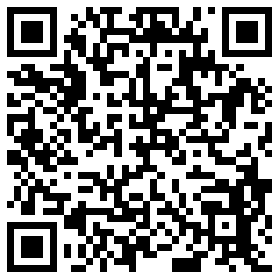 